Con los átomos siguientes átomos: Na, Fe, Cl, C, Ca, K, Sr, Ga, Ge, Ba, Mg, Li, O, Se, S, Br, Co, Al, clasifícalos de acuerdo:Carácter metálico Carácter no metálico Anfóteros  o metaloidesElabora un bosquejo de la tabla periódica, sin ubicar los datos de símbolo, nombre, Z, A, etc. Describe la forma ascendente y descendente; como se relacionan las siguientes propiedades periódicas entre elementos de un mismo grupo y un mismo periodo:Energía de ionización o potencial de ionización  Afinidad electrónicaElectronegatividadCarácter básico Carácter ácido Radio atómico Radio iónico (diferencia los que tienen la tendencia a formar aniones y cationes)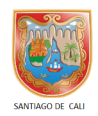 TALLER DE QUÍMICA TABLA PERIODICA TALLER DE QUÍMICA TABLA PERIODICA TALLER DE QUÍMICA TABLA PERIODICA TALLER DE QUÍMICA TABLA PERIODICA 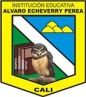 I.E. ALVARO ECHEVERRY PEREA CODIGOVERSIONFECHAPAGINACIONI.E. ALVARO ECHEVERRY PEREA FO.M.GA.25011 DE 1I.E. ALVARO ECHEVERRY PEREA Docente: MSc. Walter Spencer Viveros Docente: MSc. Walter Spencer Viveros Docente: MSc. Walter Spencer Viveros Estudiante 1:-----------------------------------------Estudiante 2: ----------------------------------------Estudiante 3:-----------------------------------------Estudiante 1:-----------------------------------------Estudiante 2: ----------------------------------------Estudiante 3:-----------------------------------------Estudiante 1:-----------------------------------------Estudiante 2: ----------------------------------------Estudiante 3:-----------------------------------------